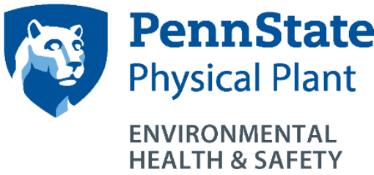 Laser Safety Program http://ehs.psu.edu/laser-safety/overviewContact: Yuanqing Guo, yxg14@psu.edu 814-865-6391University employees, students, and visitors who use Class 3b lasers, Class 4 lasers, and Class 1 laser systems with embedded Class 3b or Class 4 lasers. Laser class labels are used to identify lasers in this program. If a laser is embedded, there will be an additional label. Laboratory researchers and those who work with them are most likely to be in the program. Supervisors of a laser system(s) must: Provide for the safe operation and maintenance of the lasers under their control. Immediately inform EHS of the acquisition, modification, transfer, or disposal of systems. Develop written operating procedures for each laser system. Identify individuals that require training and provide training on written operating procedures. Provide and ensure that all appropriate laser safety equipment (e.g., access controls, signs, etc.) is used. Follow-up on reports of unsafe conditions, ensuring work with the laser is suspended until the unsafe conditions are rectified. Employees, students, and visitors who use lasers at Penn State must: Follow written operating procedures. Perform all work in a safe manner. Report unsafe conditions to his/her supervisor. Use approved personal protective equipment (e.g., laser protective eyewear). Training Requirements: EHS Laser Fundamentals and Safety Training. Specific hands on training by senior laboratory personnel or the authorized supervisor prior to using the laser. Self-Inspection Requirements: Inspect laser annually. Recordkeeping Requirements: Maintain current annual laser safety self-inspection.Penn State Laser Policy SY17 http://guru.psu.edu/policies/SY17.html 